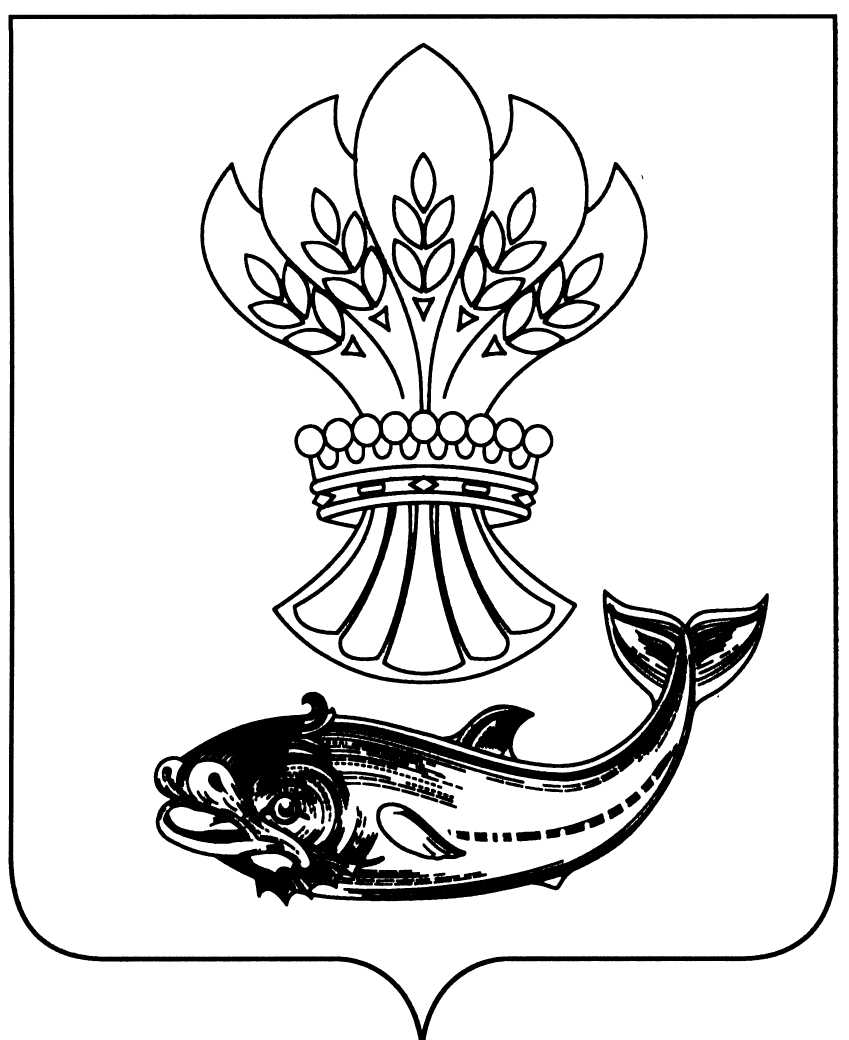 АДМИНИСТРАЦИЯ  ПАНИНСКОГО  МУНИЦИПАЛЬНОГО  РАЙОНАВОРОНЕЖСКОЙ ОБЛАСТИП О С Т А Н О В Л Е Н И Еот 31.10.2017  № 378                      р.п.ПаниноВ  соответствии с Законом Российской Федерации  от 21 февраля 1992 № 2395-1 «О недрах»  администрация Панинского муниципального района Воронежской области п о с т а н о в л я е т:Утвердить прилагаемый Порядок организации и осуществления муниципального контроля за использованием и охраной недр при добыче общераспространенных полезных ископаемых, а также при строительстве подземных сооружений, не связанных с добычей полезных ископаемых на территории Панинского муниципального района Воронежской  области.Настоящее постановление опубликовать в официальном периодическом печатном издании  «Панинский муниципальный вестник» и разместить на официальном сайте администрации Панинского муниципального района в сети «Интернет».Контроль за исполнением настоящего  постановления возложить на и.о. заместителя главы администрации  - начальника отдела по управлению муниципальным имуществом и экономического развития администрации Панинского муниципального района Воронежской области Сафонову О.В.   Глава администрации   Панинского муниципального района					Н.В. ЩегловУтвержденпостановлением администрации Панинского муниципального районаВоронежской области от 31.10.2017 № 378ПОРЯДОКорганизации и осуществления  муниципального контроля за использованием и охраной недр при добыче общераспространенных полезных ископаемых, а также при строительстве подземных сооружений, не связанных с добычей полезных ископаемых на территории Панинского муниципального района Воронежской  области1. Общие положенияНастоящий порядок организации и осуществления муниципального контроля за использованием и охраной недр при добыче общераспространенных полезных ископаемых, а также при строительстве подземных сооружений, не связанных с добычей полезных ископаемых на территории Панинского муниципального района Воронежской области (далее - Порядок) разработан в соответствии с Законом Российской Федерации от 21.02.1992 № 2395-1 «О недрах», Федеральным законом от 26.12.2008 № 294-ФЗ «О защите прав юридических лиц и индивидуальных предпринимателей при осуществлении государственного контроля (надзора) и муниципального контроля» (далее - Федеральный закон № 294-ФЗ) и регулирует вопросы организации и осуществления муниципального контроля за использованием и охраной недр при добыче общераспространенных полезных ископаемых, а также при строительстве подземных сооружений, не связанных с добычей полезных ископаемых на территории Панинского муниципального района Воронежской области (далее - муниципальный контроль).Задачей муниципального контроля является обеспечение соблюдения юридическими лицами, индивидуальными предпринимателями требований, установленных муниципальными правовыми актами, а также требований, установленных федеральными законами, законами Воронежской области в сфере рационального использования и охраны общераспространенных полезных ископаемых, а также организация и проведение мероприятий по профилактике нарушений указанных обязательных требований.Полномочия администрации Панинского муниципального района Воронежской области по осуществлению контроля исполняет отдел по управлению муниципальным имуществом и экономическому развитию администрации Панинского муниципального района Воронежской области  (далее - орган муниципального контроля).Уполномоченными на осуществление контроля являются муниципальные служащие (начальник, специалисты) органа муниципального контроля, (далее - муниципальные инспекторы).Муниципальные инспекторы наделяются полномочиями на проведение мероприятий муниципального контроля в соответствии с настоящим Порядком.Муниципальным инспекторам выдаются служебные удостоверения главой администрации Панинского муниципального района Воронежской области.При осуществлении муниципального контроля за использованием и охраной недр при добыче общераспространенных полезных ископаемых, а также при строительстве подземных сооружений, не связанных с добычей полезных ископаемых, муниципальные инспекторы органа муниципального контроля взаимодействуют с:департаментом по недропользованию по Центральному федеральному округу;управлением Федеральной службы по надзору в сфере природопользования по Воронежской области;           -      управлением Федеральной службы по надзору в сфере защиты прав потребителей и благополучия человека по Воронежской области;отделом геологии и лицензирования по Воронежской области;департаментом природных ресурсов и экологии Воронежской области;территориальным органом федеральной службы государственной статистики по Воронежской области;иными органами и организациями, имеющими сведения, необходимые для осуществления муниципального контроля за использованием и охраной недр при добыче общераспространенных полезных ископаемых, а также при строительстве подземных сооружений, не связанных с добычей полезных ископаемых.Формой осуществления муниципального контроля является проведение плановых и внеплановых проверок соблюдения юридическими лицами, индивидуальными предпринимателями установленных законодательством и муниципальными правовыми актами требований при добыче общераспространенных полезных ископаемых, а также при строительстве подземных сооружений, не связанных с добычей полезных ископаемых, а также плановых (рейдовых) осмотров.Организация и проведение проверок, мероприятий по профилактике нарушений обязательных требований, мероприятий по контролю, осуществляемых без взаимодействия с юридическими лицами, индивидуальными предпринимателями, осуществляется в соответствии с Федеральным законом № 294-ФЗ.Орган муниципального контроля осуществляет свои полномочия в сроки и в порядке в соответствии с административным регламентом осуществления муниципального контроля за использованием и охраной недр при добыче общераспространенных полезных ископаемых, а также при строительстве подземных сооружений, не связанных с добычей полезных ископаемых.Финансирование деятельности по осуществлению муниципального контроля и его материально-техническое обеспечение осуществляется за счет средств местного бюджета.Плановые и внеплановые проверки проводятся в форме документарной проверки и (или) выездной проверки в порядке, установленном соответственно статьями 9, 10, 11 и 12 Федерального закона от 26.12.2008 № 294-ФЗ.Плановые проверки юридических лиц и индивидуальных предпринимателей проводятся на основании разрабатываемого и утверждаемого органом муниципального контроля в порядке, определенном статьей 9 Федерального закона № 294-ФЗ, а также Правилами подготовки органами государственного контроля (надзора) и органами муниципального контроля ежегодных планов проведения плановых проверок юридических лиц и индивидуальных предпринимателей, утвержденными постановлением Правительства Российской Федерации от 30.06.2010 № 489, плана проведения плановых проверок, подлежащего согласованию с органами прокуратуры.В срок до 1 сентября года, предшествующего году проведения плановых проверок, администрация Панинского муниципального района направляет проект ежегодного плана проведения плановых проверок юридических лиц и индивидуальных предпринимателей в органы прокуратуры.Рассмотрев предложения, поступившие от органов прокуратуры, администрация Панинского муниципального района в срок до 1 ноября года, предшествующего году проведения плановых проверок, направляет в органы прокуратуры утвержденный ежегодный план проведения плановых проверок.Утвержденные ежегодные планы проведения плановых проверок юридических лиц и индивидуальных предпринимателей доводятся до сведения заинтересованных лиц посредством их размещения на официальном сайте администрации Панинского муниципального района Воронежской области либо иным доступным способом.Внеплановая выездная проверка юридических лиц, индивидуальных предпринимателей может быть проведена после согласования с прокуратурой Панинского муниципального района по основаниям и в порядке, определенно статьей 10 Федерального закона № 294-ФЗ и Приказом Генерального прокурора РФ от 27.03.2009 № 93 «О реализации Федерального закона от 26.12.2008 № 294-ФЗ «О защите прав юридических лиц и индивидуальных предпринимателей при осуществлении государственного контроля (надзора) и муниципального контроля».В случае если основанием для проведения внеплановой проверки является истечение срока исполнения юридическим лицом, индивидуальным предпринимателем предписания об устранении выявленного нарушения обязательных требований и (или) требований, установленных муниципальными правовыми актами, предметом такой проверки может являться только исполнение выданного органом муниципального контроля предписания.Плановые и внеплановые проверки проводятся на основании распоряжения органа муниципального контроля о проведении проверки в соответствии с типовой формой распоряжения или приказа руководителя, заместителя руководителя органа государственного контроля (надзора), установленной уполномоченным Правительством Российской Федерации органом исполнительной власти.Юридические лица, индивидуальные предприниматели уведомляются о проведении проверки в сроки, установленные статьями 9 и 10 Федерального закона № 294-ФЗ.Проверки юридических лиц и индивидуальных предпринимателей проводятся в сроки, установленные статьей 13 Федерального закона № 294- ФЗ.В случае выявления при проведении проверки нарушений юридическим лицом, индивидуальным предпринимателем обязательных требований или требований, установленных муниципальным правовым актом, муниципальный инспектор в пределах полномочий, предусмотренных законодательством Российской Федерации, обязан принять меры, установленные статьей 17 Федерального закона № 294-ФЗ.9. Плановые (рейдовые) осмотры (обследования) территорий и карьеров общераспространенных полезных ископаемых, а также земельных участков, на которых ведется строительство подземных сооружений, не связанных с добычей полезных ископаемых, проводятся муниципальными инспекторами на основании плановых (рейдовых) заданий. Такие плановые (рейдовые) осмотры осуществляются на основании плана - графика проведения плановых (рейдовых) осмотров, утвержденного распоряжением администрации Панинского муниципального района Воронежской области. Результаты плановых (рейдовых) осмотров оформляются Актом осмотра.В случае выявления при проведении плановых (рейдовых) осмотров нарушений обязательных требований, требований, установленных муниципальными правовыми актами, должностные лица органа муниципального контроля принимают в пределах своей компетенции меры по пресечению таких нарушений, а также доводят в письменной форме до сведения руководителя (заместителя руководителя) органа муниципального контроля информацию о выявленных нарушениях для принятия решения о назначении внеплановой проверки юридического лица, индивидуального предпринимателя по основаниям, указанным в пункте 2 части 2 статьи 10 Федерального закона № 294-ФЗ.В целях предупреждения нарушений юридическими лицами и индивидуальными предпринимателями обязательных требований, устранения причин, факторов и условий, способствующих нарушениям обязательных требований, орган муниципального контроля осуществляет мероприятия по профилактике нарушений обязательных требований в соответствии с ежегодно утверждаемой администрацией  Панинского муниципального района Воронежской области  программой профилактики нарушений.В целях профилактики нарушений обязательных требований орган муниципального контроля:обеспечивает размещение на официальном сайте администрации Панинского муниципального района Воронежской области перечень нормативных правовых актов или их отдельных частей, содержащих обязательные требования, оценка соблюдения которых является предметом данного вида муниципального контроля, а также текстов соответствующих нормативных правовых актов;осуществляет информирование юридических лиц, индивидуальных предпринимателей по вопросам соблюдения обязательных требований, в том числе посредством разработки и опубликования руководств по соблюдению обязательных требований, проведения семинаров и конференций, разъяснительной работы в средствах массовой информации и иными способами. В случае изменения обязательных требований орган муниципального контроля подготавливает и распространяет комментарии о содержании новых нормативных правовых актов, устанавливающих обязательные требования, внесенных изменениях в действующие акты, сроках и порядке вступления их в действие, а также рекомендации о проведении необходимых организационных, технических мероприятий, направленных на внедрение и обеспечение соблюдения обязательных требований;обеспечивает регулярное (не реже одного раза в год) обобщение практики осуществления в соответствующей сфере деятельности муниципального контроля и размещение на официальном сайте администрацией	Панинского муниципального района Воронежской области соответствующего обобщения, в том числе с указанием наиболее часто встречающихся случаев нарушений обязательных требований с рекомендациями в отношении мер, которые должны приниматься юридическими лицами, индивидуальными предпринимателями в целях недопущения таких нарушений;выдает предостережения о недопустимости нарушения обязательных требований в соответствии с пунктами 13-14 данного раздела настоящего Порядка, если иной порядок не установлен федеральным законом.13. При условии, что иное не установлено федеральным законом, при наличии у органа муниципального контроля сведений о готовящихся нарушениях или о признаках нарушений обязательных требований, полученных в ходе реализации мероприятий по контролю, осуществляемых без взаимодействия с юридическими лицами, индивидуальными предпринимателями, либо содержащихся в поступивших обращениях и заявлениях (за исключением обращений и заявлений, авторство которых не подтверждено), информации от органов государственной власти, органов местного самоуправления, из средств массовой информации в случаях, если отсутствуют подтвержденные данные о том, что нарушение обязательных требований, требований, установленных муниципальными правовыми актами, причинило вред жизни, здоровью граждан, вред животным, растениям, окружающей среде, объектам культурного наследия (памятникам истории и культуры) народов Российской Федерации, безопасности государства, а также привело к возникновению чрезвычайных ситуаций природного и техногенного характера либо создало непосредственную угрозу указанных последствий, и если юридическое лицо, индивидуальный предприниматель ранее не привлекались к ответственности за нарушение соответствующих требований, орган муниципального контроля объявляет юридическому лицу, индивидуальному предпринимателю предостережение о недопустимости нарушения обязательных требований и предлагает юридическому лицу, индивидуальному предпринимателю принять меры по обеспечению соблюдения обязательных требований, требований, установленных муниципальными правовыми актами, и уведомить об этом в установленный в таком предостережении срок орган муниципального контроля, выдавший предостережение.Предостережение о недопустимости нарушения обязательных требований должно содержать указания на соответствующие обязательные требования, требования, установленные муниципальными правовыми актами, нормативный правовой акт, их предусматривающий, а также информацию о том, какие конкретно действия (бездействие) юридического лица, индивидуального предпринимателя могут привести или приводят к нарушению этих требований.Составление и направление предостережения осуществляются в соответствии с Постановлением Правительства РФ от 10.02.2017 № 166 «Об утверждении Правил составления и направления предостережения о недопустимости нарушения обязательных требований, подачи юридическим лицом, индивидуальным предпринимателем возражений на такое предостережение и их рассмотрения, уведомления об исполнении такого предостережения».Муниципальные инспекторы при осуществлении муниципального контроля имеют право:запрашивать и получать на безвозмездной основе, в том числе в электронной форме, документы и (или) информацию, включенные в определенный Правительством Российской Федерации перечень, от иных государственных органов, органов местного самоуправления либо подведомственных государственным органам или органами местного самоуправления организаций, в распоряжении которых находятся эти документы и (или) информация, а рамках межведомственного информационного взаимодействия в сроки и порядке, которые установлены Правительством Российской Федерации;направлять в уполномоченные органы материалы, связанные с нарушениями обязательных требований, для решения вопроса о возбуждении уголовных дел по признакам преступлений;выдавать предостережения о недопустимости нарушения обязательных требований в соответствии с частями 5-7 статьи 8.2 Федерального закона от 26.12.2008 № 294-ФЗ «О защите прав юридических лиц и индивидуальных предпринимателей при осуществлении государственного контроля (надзора) и муниципального контроля»;осуществлять иные полномочия в соответствии с Федеральным законом от 26.12.2008 № 294-ФЗ «О защите прав юридических лиц и индивидуальных предпринимателей при осуществлении государственного контроля (надзора) и муниципального контроля».Глава администрации Панинского муниципального района, первый заместитель главы администрации Панинского муниципального района,  заместитель главы администрации Панинского муниципального района вправе составлять протоколы об административных правонарушениях, предусмотренных частью 1 статьи 19.4, частью 1 статьи 19.4.1, частью 1 статьи 19.5, статьей 19.7 Кодекса Российской Федерации об административных правонарушениях.17. Муниципальные инспекторы при осуществлении муниципального контроля обязаны:своевременно и в полной мере исполнять предоставленные в соответствии с законодательством Российской Федерации полномочия по предупреждению, выявлению и пресечению нарушений обязательных требований и требований, установленных муниципальными правовыми актами;соблюдать законодательство Российской Федерации, права и законные интересы юридического лица, индивидуального предпринимателя, проверка которых проводится;проводить проверку на основании распоряжения органа муниципального контроля о ее проведении в соответствии с ее назначением;проводить проверку только во время исполнения служебных обязанностей, выездную проверку только при предъявлении служебных удостоверений, копии распоряжения органа муниципального контроля и в случае, предусмотренном частью 5 статьи 10 Федерального закона № 294- ФЗ, копии документа о согласовании проведения проверки;не препятствовать руководителю, иному должностному лицу или уполномоченному представителю юридического лица, индивидуальному предпринимателю, его уполномоченному представителю присутствовать при проведении проверки и давать разъяснения по вопросам, относящимся к предмету проверки;предоставлять руководителю, иному должностному лицу или уполномоченному представителю юридического лица, индивидуальному предпринимателю, его уполномоченному представителю, присутствующим при проведении проверки, информацию и документы, относящиеся к предмету проверки;знакомить руководителя, иного должностного лица или уполномоченного представителя юридического лица, индивидуального предпринимателя, его уполномоченного представителя с результатами проверки;знакомить руководителя, иное должностное лицо или уполномоченного представителя юридического лица, индивидуального предпринимателя, его уполномоченного представителя с документами и (или) информацией, полученными в рамках межведомственного информационного взаимодействия;учитывать при определении мер, принимаемых по фактам выявленных нарушений, соответствие указанных мер тяжести нарушений, их потенциальной опасности для жизни, здоровья людей, для животных, растений, окружающей среды, объектов культурного наследия (памятников истории и культуры) народов Российской Федерации, музейных предметов и музейных коллекций, включенных в состав Музейного фонда Российской Федерации, особо ценных, в том числе уникальных, документов Архивного фонда Российской Федерации, документов, имеющих особое историческое, научное, культурное значение, входящих в состав национального библиотечного фонда, безопасности государства, для возникновения чрезвычайных ситуаций природного и техногенного характера, а также не допускать необоснованное ограничение прав и законных интересов граждан, в том числе индивидуальных предпринимателей, юридических лиц;доказывать обоснованность своих действий при их обжаловании юридическими лицами, индивидуальными предпринимателями в порядке, установленном законодательством Российской Федерации;соблюдать сроки проведения проверки, установленные Федеральным законом № 294-ФЗ;не требовать от юридического лица, индивидуального предпринимателя документы и иные сведения, представление которых не предусмотрено законодательством Российской Федерации;перед началом проведения выездной проверки по просьбе руководителя, иного должностного лица или уполномоченного представителя юридического лица, индивидуального предпринимателя, его уполномоченного представителя ознакомить их с положениями административного регламента (при его наличии), в соответствии с которым проводится проверка;осуществлять запись о проведенной проверке в журнале учета проверок в случае его наличия у юридического лица, индивидуального предпринимателя.18. В случае выявления нарушения законодательства в сфере рационального использования и охраны недр материалы проверок направляются в государственные уполномоченные органы для принятия решения о привлечении виновных лиц к ответственности в соответствии с действующим законодательством.Производство по делам об административных правонарушениях, выявленных при осуществлении муниципального контроля, осуществляется в порядке, установленном Кодексом Российской Федерации об административных правонарушениях.Действия (бездействие) муниципальных инспекторов, повлекшие за собой нарушение прав органов государственной власти, органов местного самоуправления, юридических лиц, индивидуальных предпринимателей и граждан при проведении проверки, могут быть обжалованы в административном и (или) судебном порядке в соответствии с законодательством Российской Федерации.Орган муниципального контроля, муниципальные инспекторы в случае ненадлежащего исполнения служебных обязанностей, совершения противоправных действий (бездействия) при проведении проверки несут ответственность в соответствии с законодательством Российской Федерации.Орган муниципального контроля осуществляет контроль за исполнением муниципальными инспекторами служебных обязанностей, ведет учет случаев ненадлежащего исполнения муниципальными инспекторами служебных обязанностей, проводит соответствующие служебные расследования и принимает в соответствии с законодательством Российской Федерации меры в отношении таких муниципальных инспекторов.О мерах, принятых в отношении виновных в нарушении законодательства Российской Федерации муниципальных инспекторов, в течение десяти дней со дня принятия таких мер орган муниципального контроля обязан сообщить в письменной форме юридическому лицу, индивидуальному предпринимателю, права и (или) законные интересы которых нарушены.Об утверждении Порядка  осуществления  муниципального контроля за использованием и охраной недр при добыче общераспространенных  полезных ископаемых, а также при строительстве подземных сооружений, не связанных с добычей полезных ископаемых на территории  Панинского муниципального района Воронежской области